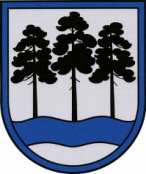 OGRES  NOVADA  PAŠVALDĪBAReģ.Nr.90000024455, Brīvības iela 33, Ogre, Ogres nov., LV-5001tālrunis 65071160, fakss 65071161, e-pasts: ogredome@ogresnovads.lv, www.ogresnovads.lv PAŠVALDĪBAS DOMES SĒDES PROTOKOLA IZRAKSTS21.§Par grozījumu Ogres novada pašvaldības domes 2014.gada 17.aprīļa lēmumā “Par saistošo noteikumu Nr.16/2014 „Ogres novada pašvaldības palīdzības piešķiršanas kārtība daudzdzīvokļu dzīvojamām mājām piesaistīto zemesgabalu labiekārtošanai” pieņemšanu” (protokols Nr.9; 2.§)  2017.gada 16.novembrī Ogres novada pašvaldībā saņemts Diānas Vilčinskas 2017.gada 15.novembra apliecinājums (reģ. Nr.2-1.4.9/6186) par piekrišanu veikt sekretāres pienākumus komisijā palīdzības piešķiršanai daudzdzīvokļu dzīvojamām mājām piesaistīto zemesgabalu labiekārtošanai. Pamatojoties uz likuma “Par pašvaldībām” 21.panta pirmās daļas 24.punktu, Ogres novada pašvaldības 2014.gada 18.decembra saistošo noteikumu Nr. 36/2014 „Ogres novada pašvaldības nolikums” 7.punktu,balsojot: PAR – 15 balsis (E.Helmanis, G.Sīviņš, D.Širovs, E.Strazdiņa, A.Purviņa, J.Iklāvs, J.Laizāns, J.Laptevs, E.Bartkevičs, S.Kirhnere, A.Mangulis, Dz.Žindiga, Dz.Mozule, M.Siliņš, J.Latišs), PRET – nav, ATTURAS – nav,Ogres novada pašvaldības dome NOLEMJ: Izdarīt Ogres novada pašvaldības domes 2014.gada 17.aprīļa lēmumā “Par saistošo noteikumu Nr.16/2014 „Ogres novada pašvaldības palīdzības piešķiršanas kārtība daudzdzīvokļu dzīvojamām mājām piesaistīto zemesgabalu labiekārtošanai” pieņemšanu” (protokols Nr.9; 2.§) grozījumu, papildinot lēmumu ar 2.3.punktu šādā redakcijā: 	“2.3. komisijas sekretāre Diāna Vilčinska – Ogres novada pašvaldības centrālās administrācijas „Ogres novada pašvaldība” Juridiskās nodaļas juriskonsulte – iepirkumu speciāliste.”.Uzdot Ogres novada pašvaldības centrālās administrācijas “Ogres novada pašvaldība” Kancelejas vadītājai Ievai Vilcānei nodrošināt Ogres novada pašvaldības domes 2014.gada 17.aprīļa lēmuma „Par saistošo noteikumu Nr.16/2014 „Ogres novada pašvaldības palīdzības piešķiršanas kārtība daudzdzīvokļu dzīvojamām mājām piesaistīto zemesgabalu labiekārtošanai” pieņemšanu” (protokols Nr.9; 2.§) spēkā esošo redakciju.3. Kontroli par lēmuma izpildi uzdot Ogres novada pašvaldības izpilddirektora vietniekam Pēterim Špakovskim.(Sēdes vadītāja,domes priekšsēdētāja E.Helmaņa paraksts)Lēmums stājas spēkā 2017.gada 22.decembrīOgrē, Brīvības ielā 33Nr.16      2017.gada 21.decembrī